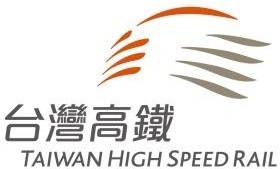 校外教學團體專案 學校用印單申請學校: 	*學校單位之章戳得為行政單位章戳，非行政單位(如：社團)之章戳恕無法受理。*以上印鑑式樣僅供申請台灣高鐵校外教學優惠團體檢核之用，不得轉為其他用途。第一段行程內容第二段行程內容搭乘日期：	年	月	日車次號碼：搭乘日期：	年	月	日車次號碼：出發站：出發站：到達站：到達站：團體成員(人數)國中生(含以上)/成人：＿＿＿＿＿ 位小學生/孩童：＿＿＿＿＿ 位敬老：＿＿＿＿＿ 位愛心：＿＿＿＿＿ 位合計：＿＿＿＿＿ 位團體成員(人數)國中生(含以上)/成人：＿＿＿＿＿ 位小學生/孩童：＿＿＿＿＿ 位敬老：＿＿＿＿＿ 位愛心：＿＿＿＿＿ 位合計：＿＿＿＿＿ 位